12.	 Egy egyliteres edényben 6 dl tej van. Öntsünk hozzá még 6 dl tejet. Mennyi tej lesz most az edényben?	A)  6 dl	B)  8dl	C)  10 dl	D)  12 dl	E)  14 dl13.	Egy tálon 48 mogyoró és 36 dió volt. Hányan ehettek belőle, ha mindenkinek ugyanannyi mogyoró jutott, és mindenk iugyanannyi diót evett? (A tálon nem maradt semmi.)	A)  4	B)  5	C)  6	D)  11		E)  1214.	Hány háromszög látható az ábrán? 	A)  8  	B)  10-nél több	C)  14-nél több	D)  16	E)  1815.	Egy mesebeli ország 12 kovácsmesterének sürgősen meg kell patkolnia a király 15 lovát. Legkevesebb hány perc alatt végezhetik el a patkolást,, ha egy kovácsmester egy lólábat egy perc alatt patkol meg, és csak álló lovat lehet megpatkolni (Egy  ló nem állhat háromnál kevesebb lábon, és egy lábat egyszere egy kovácsmester patkol.)	A)  4	B)  5	C)  6	D)  7		E)  8	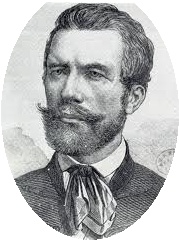 IV. VajdaMatematika Verseny5. évfolyam20171.	Az asztalon egy dobozban 14 színes korong van. Tudjuk, hogy a zöldek száma kétszerese a sárgákénak, a pirosak és a kékek száma pedig azonos. Hány korong lehet az egyes színekből, ha tudjuk, hogy ezeken kívül más szín nem fordulhat elő a dobozban?A) lehet 4 zöld		B) lehet 1 sárga;		C) lehet 2 kék	
D) lehet 4 sárga		E) lehet 4 piros 2.	Gombóc Artúr nagyon szereti a csokoládét. Az 50 Ft-os és 80 Ft-os csokoládék közül vásárolt néhányat. Pontosan 720 Ft-ot fizetett. Hány darab csokit vehetett Artúr?	A)  8-at	B)  9-et	C)  10-et	D)  11-et	E)  12-t3.	Anna az úszóversenyen az első 6 és utolsó 6 között végzett. Hány résztvevője lehetett a versenynek?	A)  6	B)  7	C)  9	D)  11		E)  124.	Palacsintás király 77 palacsintát rendelt szakácsától vacsorára. A szakács 1 perc alatt egyszerre 5 palacsintát tud sütni. Amikor azonban a következő adag kisütéséhez kezd, mindig eltűnik a kisütött palacsintákból négy. Ilyen körülmények között legkevesebb hány percig tart kisütni hetvenhét palacsintát?	A)  73	B)  74	C)  75	D)  76		E)  775.	Egy szállodának 12 szobája van, bennük összesen 32 férőhely található. A szobák között van két-, három-, és négyágyas szoba is, másfajta nincs. Hány kétágyas szoba lehet ebben a szállodában?	A)  4	B)  5	C)  6	D)  7		E)  86.	Betti mindig kiszámolja a digitális karóráján látható számjegyek összegét.(pl.: 21: 17-kor ez az összeg 11) Legfeljebb mekkora összeget kaphat eredményül? 	A)  20	B)  21	C)  22	D)  23		E)  247.	Hány részre lehet vágni három különböző egyenes vágással egy kocka alakú sajtot? (A kapott darabokat elmozdítani nem szabad!)	A)  4	B)  5	C)  6	D)  7		E)  88.	Okoska elhatározta, hogy ezentúl hétfőn, szerdán és pénteken igazat fog mondani, más napokon mindig hazudik.  Egyszer azt mondta: „Holnap igazat fogok mondani.” Melyik napon mondta ezt?	A)  kedden		B)  szerdán		C)  csütörtökön		
D) pénteken		E)  szombaton9.	A következő állítások közül melyek igazak a képen látható kockára? 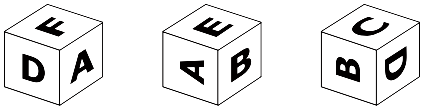 	A)  E-vel szemben az F-van	B)  F-fel szemben a B van	C)  A-val szemben a C van	D) C-vel szemben az F vanE)  E-vel szemben a D van10.	Hány méter volt egy vég szövet, ha a felét eladták, a maradék 4/5 részét szabászatnak adták át és a fennmaradó 5 méter szövetet a kirakatba tették?A)  20 m	B)  26 m	C)  30 m	D)  40 mE)  Ezek közül egyik sem11.	Az alábbi összeadásban az azonos betűk azonos számjegyet, a különböző betűk különböző számjegyet jelölnek.  F=7!  Add meg, hogy a többi betű milyen számjegyet jelöl!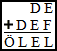 	A)  D= 9	B)  E=2  	C)  L = 1	D)  Ö = 1		E)  E = 3
